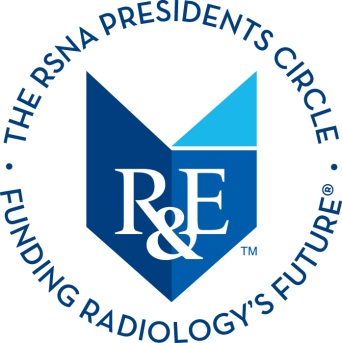 $5,000 or moreBarbara Carter, M.D.Helen & Paul J. Chang, M.D.Gittelle & Richard H. Gold, M.D.Phan T. Huynh, M.D.Marten KlopLouise & Richard G. Lester, M.D.Patricia L. Danz & Frederick A. Mann, M.D.Theresa C. McLoud, M.D.Anne C. Roberts, M.D. & John E. Arnold, M.D.Marilyn & Ronald B. Schilling, Ph.D.Lisa L. Jones, M.D. & J. Keith Smith, M.D., Ph.D.Dean A. Genth & Gary W. Swenson, M.D.Ingrid E. & Stephen R. Thomas, Ph.D.Mary & Allen F. Turcke, M.D.Richard D. White, M.D.Shirley S. Yang, M.D. & Andrew Yang, M.D. $2,500 or $4,999Helen Moon & Kyongtae T. Bae, M.D., Ph.D.Carlos Bekerman, M.D.Paul E. Berger, M.D.James P. Borgstede, M.D. & Martha BorgstedeRosalind B. Dietrich, M.D., F.A.C.R. &   William G. Bradley Jr., M.D., Ph.D.Catherine J. Brandon, M.D.  Nancy J. & Robert E. Campbell, M.D.Marjorie A. Bowman, M.D. & Robert H. Choplin, M.D.Marian U. & Melvin E. Clouse, M.D.Karen E. & Glendon C. Cox, M.D.  Stephen C. Dalton, M.D.Stamatia V. Destounis, M.D., F.A.C.R. &   Manuel Matos, M.D.Andre J.G. Duerinckx, M.D., Ph.D. & David AdamsMarilyn A. Roubidoux, M.D. & N. Reed Dunnick, M.D.Margaret S. Houston, M.D. & Richard L. Ehman, M.D.Alice & Ernest J. Ferris, M.D. Ayca Gazelle, M.D. &   G. Scott Gazelle, M.D., M.P.H., Ph.D.Cynthia & Leonard M. Glassman, M.D.Margaret D. Gore, M.D. & Richard M. Gore, M.D. Joseph H. Introcaso, M.D. Valerie P. Jackson, M.D.Linda & Thomas N. McCauslandMolly & Steven J. Michel, M.D. Dr. & Mrs. Richard L. MorinJudy M. & William A. Murphy Jr., M.D.Anne G. Osborn, M.D.Kumaresan Sandrasegaran, M.D.Marilyn J. Siegel, M.D. & Barry A. Siegel, M.D. $1,500 to $2,499Leslie & Bibb Allen Jr., M.D. Beatriz E. Amendola, M.D. & Marco A. Amendola, M.D.Jack G. Andersen, R.T.  Teresita L. Angtuaco, M.D., F.A.C.R. & Edgardo J. Angtuaco, M.D., F.A.C.R.Ellen & Ronald L. Arenson, M.D.Mary & Alton W. Baker, M.D.Stephen R. Baker, M.D. Laurita & Gary T. Barnes, Ph.D.Shirley Baron, Ph.D. & Richard L. Baron, M.D.Martha & Carlos Bazan III, M.D.H. Scott Beasley, M.D.Patricia G. Becker, M.D. & Gary J. Becker, M.D.Claire E. Bender, M.D.Phyllis & Leonard Berlin, M.D.Sallie & Michael H. Bleshman, M.D.Johan G. Blickman, M.D., Ph.D.R. G. Bluemm, M.D.Luther W. Brady Jr., M.D.Victoria & Michael N. Brant-Zawadzki, M.D.Lisa & Jonathan Breslau, M.D.Linda Bresolin, Ph.D., M.B.A., CAE &   Michael Bresolin, Ph.D.Nick & Jean BryanEdito C. Cabal, M.D.  Constance Whitehead & M. Paul Capp, M.D.Joanne & William Chang, M.D.Maria Vittoria Chiechi, M.D.Eun-Kyung Lee & Byung Ihn Choi, M.D., Ph.D.Elsie Cintron, M.D.Sandra W. Cohen, M.D. & Harris L. Cohen, M.D.Carmen M. Bonmati, M.D. & Benjamin N. Conner, M.D.  Michael J. Cooney, M.D.  Horacio R. D'Agostino, M.D., F.I.C.S.Terrence C. Demos, M.D.Shobha P. Desai, M.D. & Paresh B. Desai, M.D.Sarah S. Donaldson, M.D.Betty & Robert J. Douglas, M.D.Michaele & Burton Drayer, M.D.Debbie & Richard Duszak Jr., M.D.  Tova R. & James P. Eisenberg, M.D., Ph.D.  Joan Eliasoph, M.D.Maxine & Paul H. Ellenbogen, M.D.Nancy A. Ellerbroek, M.D. & David P. NeillJulia R. Fielding, M.D. & Keith P. Mankin, M.D.Lori Gottlieb, M.D. & Elliot K. Fishman, M.D.Indra & Mark S. Frank, M.D. Jean & David B. Fraser, M.D.Judith & G. Donald Frey, Ph.D.Paul J. Friedman, M.D.Maria Jose Grand &   Ricardo D. Garcia-Monaco, M.D., Ph.D.Phyllis & Barry B. Goldberg, M.D.Sharon & Irwin Grossman, M.D.Elisabeth Cohen & Robert I. Grossman, M.D.  Linda M. Gruener, D.O. Milton J. Guiberteau, M.D.Mary R. & Donald P. Harrington, M.D.Alan C. Hartford, M.D., Ph.D.Anton N. Hasso, M.D.Diane & Robert Hattery, M.D.Poppy & H. Hugh Hawkins Jr., M.D.E. Robert Heitzman, M.D.Claudia I. Henschke, Ph.D., M.D., M.S.William T. Herrington, M.D. Gail Fishman & Steven C. Horii, M.D.Betty & O. Wayne Houser, M.D.Beverly & Michael HuckmanPatricia A. Hudgins, M.D.Miriam T. & David H. Hussey, M.D.Daniel H. Johnson Jr., M.D. John T. Johnston, M.D.Asha Joshi, M.D. & Mukund S. Joshi, M.D. Margaret C. & R. Gilbert Jost, M.D.Gregory C. Karnaze, M.D., F.A.C.R.Lyne Noel de Tilly, M.D. & Edward E. Kassel, M.D.Susan & Kenyon K. Kopecky, M.D.Herbert Y. Kressel, M.D.Dale & Walter Kucharczyk, M.D.Peg & Paul A. Larson, M.D.Joseph K.T. Lee, M.D.Norman E. Leeds, M.D.  Constance D. Lehman, M.D., Ph.D.Jean & Brian Lentle, M.D.Lilian Leong, M.D. & C.H. Leong, M.D.Huong (Carisa) Le-Petross, M.D.David C. Levin, M.D.Drs. Jonathan & Linda LewinLaurie A. Loevner, M.D. & Steven BergerDonald R. Logan, M.D.  Ada & Hector T.G. Ma, M.D.Douglas MacEwan, M.D.Vasantha & Mahadevappa Mahesh, M.S., Ph.D.Andrew C. Mason, M.B.B.Ch.Matthew A. Mauro, M.D.Doug & Mary Anne MaynardDr. James A. & Joan P. McGeeJames F. Meaney, M.B.B.Ch.  Carolyn C. Meltzer, M.D. & Kenneth MeltzerJohnny U. Monu, M.D.  Kathryn A. Morton, M.D.  Drs. Kathe L. & Charles F. Mueller Rita Patel & Suresh K. Mukherji, M.D.Martha M. Munden, M.D. &   Reginald F. Munden, M.D., D.M.D.  Vania L. & Tito L. Mundim, M.D. Claudia P. & Levon N. Nazarian, M.D.  Dr. & Mrs. Marvin D. NelsonRobert A. Novelline, M.D.Christine E. & John O. Olsen, M.D.Diana ParkerJudy S. & C. Leon Partain, M.D., Ph.D.Nargis S. Patel, M.D. & Suresh K. Patel, M.D.Barbara & Jerry P. Petasnick, M.D.Jennifer R. Cranny, M.D. &   Thomas L. Pope, M.D., F.A.C.R.Marilyn & Jack E. PriceMartin R. Prince, M.D., Ph.D.Vijay M. Rao, M.D. & A.K. Rao, M.D.Sherry & Michael M. Raskin, M.D., M.P.H., J.D., M.B.A.John H. Rees, M.D.E. Russell & Julia R. RitenourCarol A. Diamond, M.D. & Howard A. Rowley, M.D.Drs. Carol & Barry RumackSandra K. Fernbach, M.D., F.A.C.R. &   Eric J. Russell, M.D., F.A.C.R.Craig P. Russo, M.D.Bernard A. Sakowicz, M.D.  S. Dershi Saxena, M.D. & V. Amod Saxena, M.D.Robert J. Schmall, M.D.Jeno I. Sebes, M.D. Katherine A. Shaffer, M.D. & William ShafferAnjum Shariff, M.D.Arlyne T. Shockman, M.D.William P. Shuman, M.D.Ezequiel Silva III, M.D.Susan & Stephen M. Smith, M.D.Rebecca R. & Wilbur L. Smith Jr., M.D.Judith S. & Peter M. Som, M.D.Meg & Joseph Stengel, D.O.Susan K. Stevens, M.D.Karen & Michael A. Sullivan, M.D.Amy & Shawn D. Teague, M.D. Craig P. Thiessen, M.D.John W. Thomas, M.D.Sandralee & William M. Thompson, M.D.Jean M. & James H. Thrall, M.D.Margaret & Glenn A. Tuckman, M.D.Betsy & Christopher G. Ullrich, M.D.  Beatrice & Marnix T. van Holsbeeck, M.D.  Mary Lou & Brent J. Wagner, M.D.Christoph Wald, M.D., Ph.D.  Linda J. Warren, M.D.Annamarie & Mark G. WatsonBarbara N. Weissman, M.D. & Irving Weissman, M.D.Scott S. White, M.D. Patricia & Eric M. Wilner, M.D.Pamela K. Woodard, M.D. & Edward O'DonnellVivek C. Yagnik, M.D.Corine Yee, M.D. & Michael T. Oliver, M.D.Liwei Lu & David M.Y. Yeh, M.D.Alaine & Brian C. Ying, M.B.B.S.  Syed Furqan H. Zaidi, M.D. Ellen & Robert D. Zimmerman, M.D.Edith Ann & Carl J. Zylak, M.D.